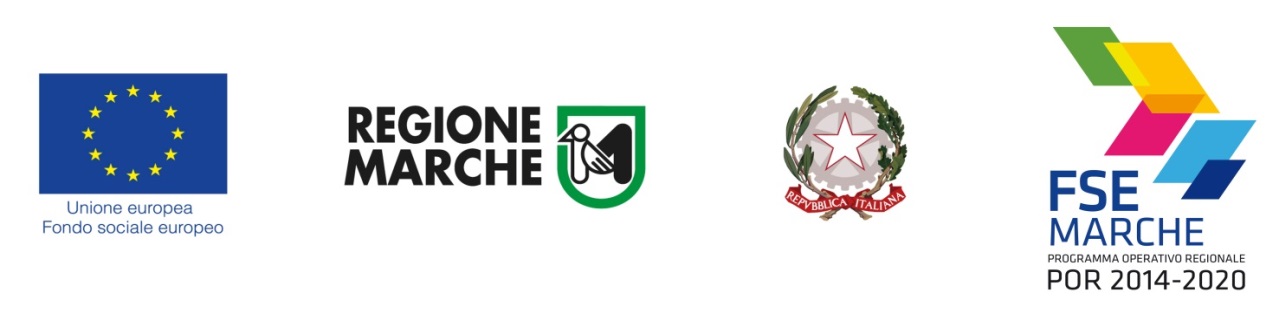 Allegato F.4POC Marche 2014-2020 “SNAI Area Interna “Appennino Basso Pesarese e Anconetano” e Area Interna “Alto Maceratese” – Implementazione e miglioramento dei servizi erogati dagli Ambiti Territoriali Sociali nei Comuni delle Aree Interne”Rete SportelliAREA SNAI _________________ ATS n. ______La rete degli sportelli UPS/PUA è composta da n. ___________sportelli finanziati ed ha le seguenti caratteristiche:Data									Firma e timbro Responsabile dell’attuazione del progetto_________________________________IndicazioniTale scheda va utilizzata per le seguenti comunicazioni:entro 15 giorni dall’adozione della DGR, per presentare la rete degli sportelli finanziati, insieme all’allegato F.3;per gli incontri semestrali di verifica della CVR, da inserire all’interno della delibera semestrale del Comitato dei Sindaci.N.Città e Quartiere/FrazioneIndirizzo(è possibile omettere la compilazione di questa colonna nel caso non sia stato ancora individuato)Privo di barriereAdeguatamente servito da mezzi pubblici e/o dotato di parcheggiCollocato in area adeguatamente popolata1□ si □no□ sì □ no□ sì□ no2□ sì □ no□ sì □ no□ sì □ no3□ sì □ no□ sì □ no□ sì □ noCompilare 1 riga per ogni sportelloCompilare 1 riga per ogni sportelloCompilare 1 riga per ogni sportelloCompilare 1 riga per ogni sportelloCompilare 1 riga per ogni sportello